Задания для 5 классов:Работа над итоговыми работами по композиции и ДПИКомпозиция:Работа должна быть многофигурной, многоплановой.Примеры композиций: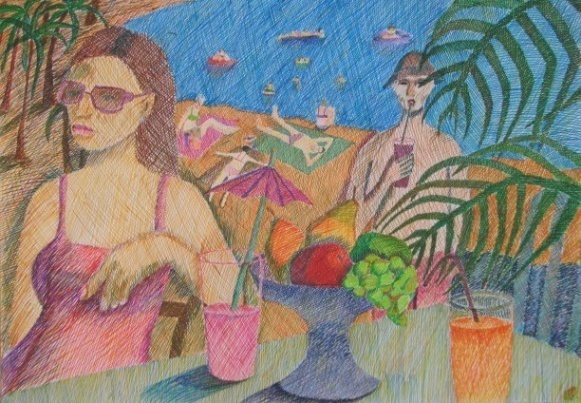 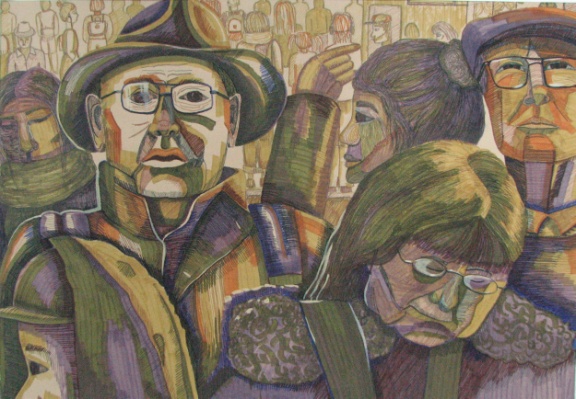 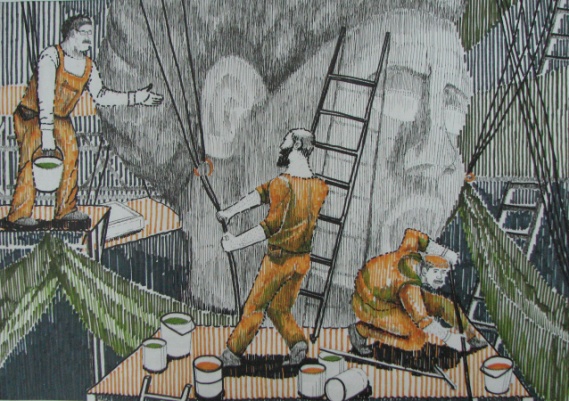 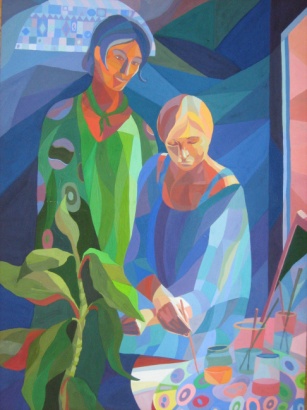 ДПИ:Практическое выполнение изделия.Примеры работ: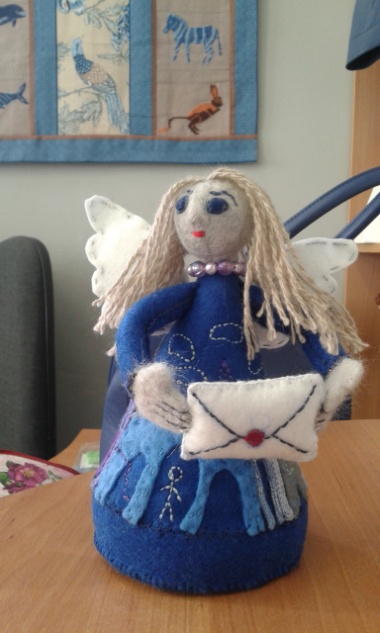 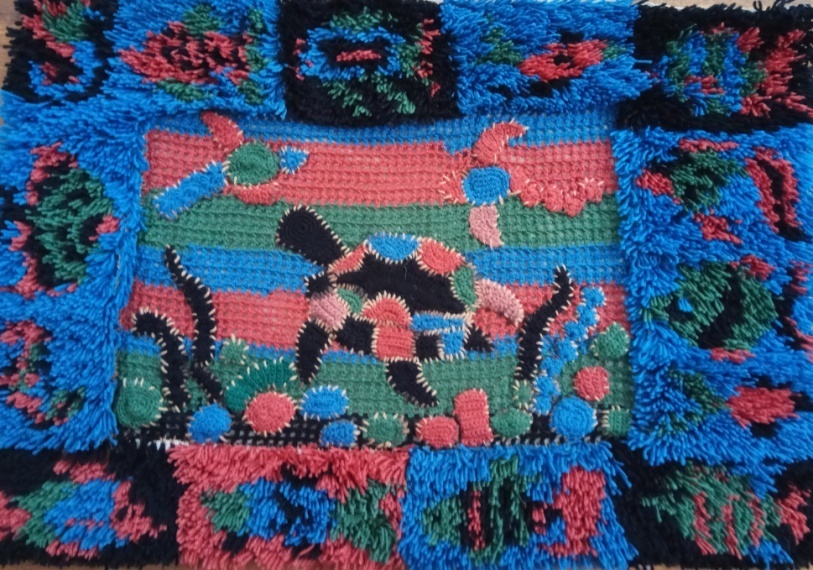 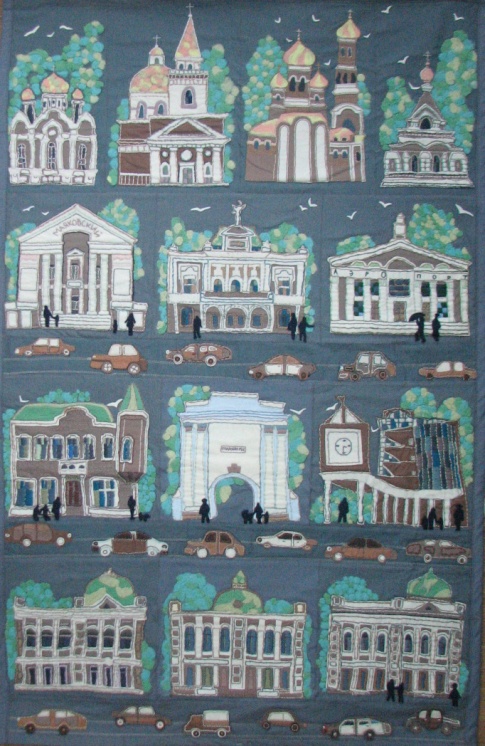 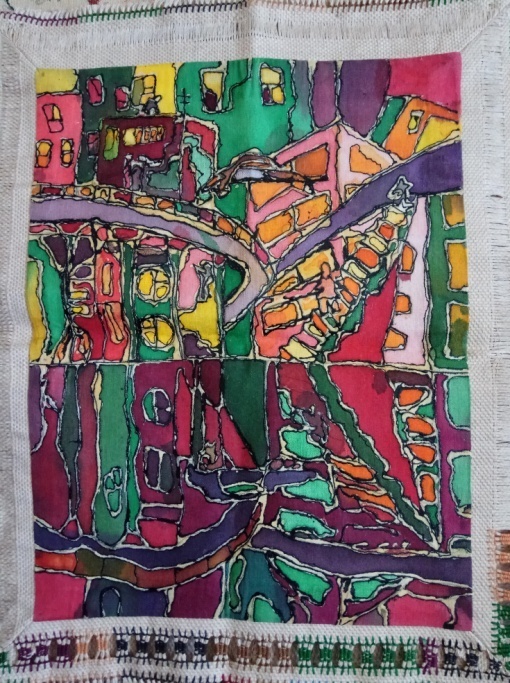 В ходе работы учащийся по мере необходимости  фотографирует работу и отправляет  преподавателю, используяWhatsApp, «ВКонтакте»